NOMINATION D’UN COORDONNATEUR AUX ASSURANCES  FORMULAIRE RÉPONSE 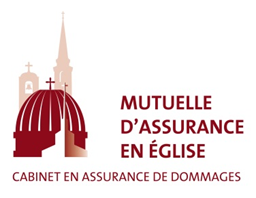 Le soussigné, Le soussigné, Le soussigné, Le soussigné, Le soussigné, Le soussigné, Le soussigné, Le soussigné, Le soussigné, Le soussigné, Le soussigné, Le soussigné, (Nom de l’assuré)(Nom de l’assuré)(Nom de l’assuré)(Nom de l’assuré)(Nom de l’assuré)(Nom de l’assuré)(Nom de l’assuré)(Nom de l’assuré)No. de membreNo. de membreNo. de membreNomme par la présente, monsieur ou madameNomme par la présente, monsieur ou madameNomme par la présente, monsieur ou madameNomme par la présente, monsieur ou madameNomme par la présente, monsieur ou madameNomme par la présente, monsieur ou madameNomme par la présente, monsieur ou madameNomme par la présente, monsieur ou madameNomme par la présente, monsieur ou madameNomme par la présente, monsieur ou madameNomme par la présente, monsieur ou madameNomme par la présente, monsieur ou madame(NOM ET TITRE EN CARACTÈRE D’IMPRIMERIE)(NOM ET TITRE EN CARACTÈRE D’IMPRIMERIE)(NOM ET TITRE EN CARACTÈRE D’IMPRIMERIE)(NOM ET TITRE EN CARACTÈRE D’IMPRIMERIE)(NOM ET TITRE EN CARACTÈRE D’IMPRIMERIE)(NOM ET TITRE EN CARACTÈRE D’IMPRIMERIE)(NOM ET TITRE EN CARACTÈRE D’IMPRIMERIE)(NOM ET TITRE EN CARACTÈRE D’IMPRIMERIE)(NOM ET TITRE EN CARACTÈRE D’IMPRIMERIE)(NOM ET TITRE EN CARACTÈRE D’IMPRIMERIE)membre du conseil d’administration, pour agir en son nom à titre de coordonnateur aux assurances en tant que correspondant et pour exécuter les décisions de l’assuré auprès de la Mutuelle d’Assurance en Église et que cette personne exerce cette fonction tant qu’elle est membre de ce conseil et n’est pas remplacée par une résolution adoptée par une assemblée régulière du conseil d’administration de l’assuré. membre du conseil d’administration, pour agir en son nom à titre de coordonnateur aux assurances en tant que correspondant et pour exécuter les décisions de l’assuré auprès de la Mutuelle d’Assurance en Église et que cette personne exerce cette fonction tant qu’elle est membre de ce conseil et n’est pas remplacée par une résolution adoptée par une assemblée régulière du conseil d’administration de l’assuré. membre du conseil d’administration, pour agir en son nom à titre de coordonnateur aux assurances en tant que correspondant et pour exécuter les décisions de l’assuré auprès de la Mutuelle d’Assurance en Église et que cette personne exerce cette fonction tant qu’elle est membre de ce conseil et n’est pas remplacée par une résolution adoptée par une assemblée régulière du conseil d’administration de l’assuré. membre du conseil d’administration, pour agir en son nom à titre de coordonnateur aux assurances en tant que correspondant et pour exécuter les décisions de l’assuré auprès de la Mutuelle d’Assurance en Église et que cette personne exerce cette fonction tant qu’elle est membre de ce conseil et n’est pas remplacée par une résolution adoptée par une assemblée régulière du conseil d’administration de l’assuré. membre du conseil d’administration, pour agir en son nom à titre de coordonnateur aux assurances en tant que correspondant et pour exécuter les décisions de l’assuré auprès de la Mutuelle d’Assurance en Église et que cette personne exerce cette fonction tant qu’elle est membre de ce conseil et n’est pas remplacée par une résolution adoptée par une assemblée régulière du conseil d’administration de l’assuré. membre du conseil d’administration, pour agir en son nom à titre de coordonnateur aux assurances en tant que correspondant et pour exécuter les décisions de l’assuré auprès de la Mutuelle d’Assurance en Église et que cette personne exerce cette fonction tant qu’elle est membre de ce conseil et n’est pas remplacée par une résolution adoptée par une assemblée régulière du conseil d’administration de l’assuré. membre du conseil d’administration, pour agir en son nom à titre de coordonnateur aux assurances en tant que correspondant et pour exécuter les décisions de l’assuré auprès de la Mutuelle d’Assurance en Église et que cette personne exerce cette fonction tant qu’elle est membre de ce conseil et n’est pas remplacée par une résolution adoptée par une assemblée régulière du conseil d’administration de l’assuré. membre du conseil d’administration, pour agir en son nom à titre de coordonnateur aux assurances en tant que correspondant et pour exécuter les décisions de l’assuré auprès de la Mutuelle d’Assurance en Église et que cette personne exerce cette fonction tant qu’elle est membre de ce conseil et n’est pas remplacée par une résolution adoptée par une assemblée régulière du conseil d’administration de l’assuré. membre du conseil d’administration, pour agir en son nom à titre de coordonnateur aux assurances en tant que correspondant et pour exécuter les décisions de l’assuré auprès de la Mutuelle d’Assurance en Église et que cette personne exerce cette fonction tant qu’elle est membre de ce conseil et n’est pas remplacée par une résolution adoptée par une assemblée régulière du conseil d’administration de l’assuré. membre du conseil d’administration, pour agir en son nom à titre de coordonnateur aux assurances en tant que correspondant et pour exécuter les décisions de l’assuré auprès de la Mutuelle d’Assurance en Église et que cette personne exerce cette fonction tant qu’elle est membre de ce conseil et n’est pas remplacée par une résolution adoptée par une assemblée régulière du conseil d’administration de l’assuré. membre du conseil d’administration, pour agir en son nom à titre de coordonnateur aux assurances en tant que correspondant et pour exécuter les décisions de l’assuré auprès de la Mutuelle d’Assurance en Église et que cette personne exerce cette fonction tant qu’elle est membre de ce conseil et n’est pas remplacée par une résolution adoptée par une assemblée régulière du conseil d’administration de l’assuré. membre du conseil d’administration, pour agir en son nom à titre de coordonnateur aux assurances en tant que correspondant et pour exécuter les décisions de l’assuré auprès de la Mutuelle d’Assurance en Église et que cette personne exerce cette fonction tant qu’elle est membre de ce conseil et n’est pas remplacée par une résolution adoptée par une assemblée régulière du conseil d’administration de l’assuré. Date : Nom du Président de l’assuré (dûment autorisé par résolution)(NOM ET TITRE EN CARACTÈRE D’IMPRIMERIE)Nom du Président de l’assuré (dûment autorisé par résolution)(NOM ET TITRE EN CARACTÈRE D’IMPRIMERIE)Nom du Président de l’assuré (dûment autorisé par résolution)(NOM ET TITRE EN CARACTÈRE D’IMPRIMERIE)Nom du Président de l’assuré (dûment autorisé par résolution)(NOM ET TITRE EN CARACTÈRE D’IMPRIMERIE)Nom du Président de l’assuré (dûment autorisé par résolution)(NOM ET TITRE EN CARACTÈRE D’IMPRIMERIE)SignatureSignatureSignatureSignatureSignatureSignatureRenseignements additionnels – Nom des membres du conseilRenseignements additionnels – Nom des membres du conseilRenseignements additionnels – Nom des membres du conseilRenseignements additionnels – Nom des membres du conseilRenseignements additionnels – Nom des membres du conseilRenseignements additionnels – Nom des membres du conseilRenseignements additionnels – Nom des membres du conseilRenseignements additionnels – Nom des membres du conseilRenseignements additionnels – Nom des membres du conseilRenseignements additionnels – Nom des membres du conseilRenseignements additionnels – Nom des membres du conseilRenseignements additionnels – Nom des membres du conseilOÙ PEUT-ON VOUS JOINDRE?OÙ PEUT-ON VOUS JOINDRE?OÙ PEUT-ON VOUS JOINDRE?OÙ PEUT-ON VOUS JOINDRE?OÙ PEUT-ON VOUS JOINDRE?OÙ PEUT-ON VOUS JOINDRE?OÙ PEUT-ON VOUS JOINDRE?OÙ PEUT-ON VOUS JOINDRE?OÙ PEUT-ON VOUS JOINDRE?OÙ PEUT-ON VOUS JOINDRE?OÙ PEUT-ON VOUS JOINDRE?OÙ PEUT-ON VOUS JOINDRE?MembreMembreMembreMembreCoordonnateurCoordonnateurCoordonnateurCoordonnateurCoordonnateurCoordonnateurCoordonnateurCoordonnateurTéléphone : Téléphone : Téléphone : Téléphone : Téléphone : Télécopieur :Télécopieur :Télécopieur :Télécopieur :Télécopieur :Adresse courriel : Adresse courriel : Adresse courriel : Adresse courriel : Adresse courriel : Prière de retourner ce formulaire dûment complété par télécopieur, courriel ou par courrier à : La Mutuelle d’Assurance en Église, 1071, rue de la Cathédrale Montréal (Québec)  H3B 2V4Prière de retourner ce formulaire dûment complété par télécopieur, courriel ou par courrier à : La Mutuelle d’Assurance en Église, 1071, rue de la Cathédrale Montréal (Québec)  H3B 2V4Prière de retourner ce formulaire dûment complété par télécopieur, courriel ou par courrier à : La Mutuelle d’Assurance en Église, 1071, rue de la Cathédrale Montréal (Québec)  H3B 2V4Prière de retourner ce formulaire dûment complété par télécopieur, courriel ou par courrier à : La Mutuelle d’Assurance en Église, 1071, rue de la Cathédrale Montréal (Québec)  H3B 2V4Prière de retourner ce formulaire dûment complété par télécopieur, courriel ou par courrier à : La Mutuelle d’Assurance en Église, 1071, rue de la Cathédrale Montréal (Québec)  H3B 2V4Prière de retourner ce formulaire dûment complété par télécopieur, courriel ou par courrier à : La Mutuelle d’Assurance en Église, 1071, rue de la Cathédrale Montréal (Québec)  H3B 2V4Prière de retourner ce formulaire dûment complété par télécopieur, courriel ou par courrier à : La Mutuelle d’Assurance en Église, 1071, rue de la Cathédrale Montréal (Québec)  H3B 2V4Prière de retourner ce formulaire dûment complété par télécopieur, courriel ou par courrier à : La Mutuelle d’Assurance en Église, 1071, rue de la Cathédrale Montréal (Québec)  H3B 2V4Prière de retourner ce formulaire dûment complété par télécopieur, courriel ou par courrier à : La Mutuelle d’Assurance en Église, 1071, rue de la Cathédrale Montréal (Québec)  H3B 2V4Prière de retourner ce formulaire dûment complété par télécopieur, courriel ou par courrier à : La Mutuelle d’Assurance en Église, 1071, rue de la Cathédrale Montréal (Québec)  H3B 2V4Prière de retourner ce formulaire dûment complété par télécopieur, courriel ou par courrier à : La Mutuelle d’Assurance en Église, 1071, rue de la Cathédrale Montréal (Québec)  H3B 2V4Prière de retourner ce formulaire dûment complété par télécopieur, courriel ou par courrier à : La Mutuelle d’Assurance en Église, 1071, rue de la Cathédrale Montréal (Québec)  H3B 2V4